МЕДИААНАГРАММЫКОМАНДА №______               Название___________________________________________Из представленных букв соберите указанное число слов, тем или иным образом связанных с иллюстрациями. Могут быть имена собственные. Каждый набор букв связан общей темой. Должны быть использованы все буквы.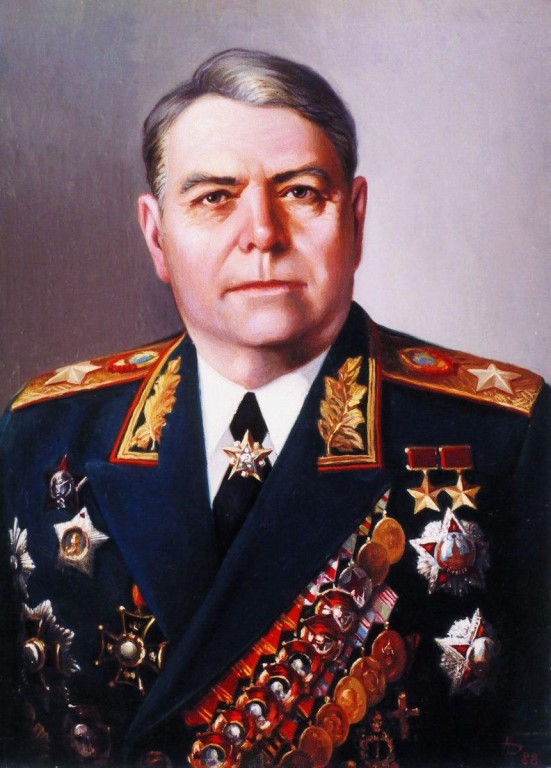 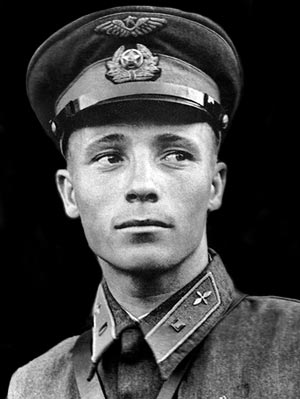 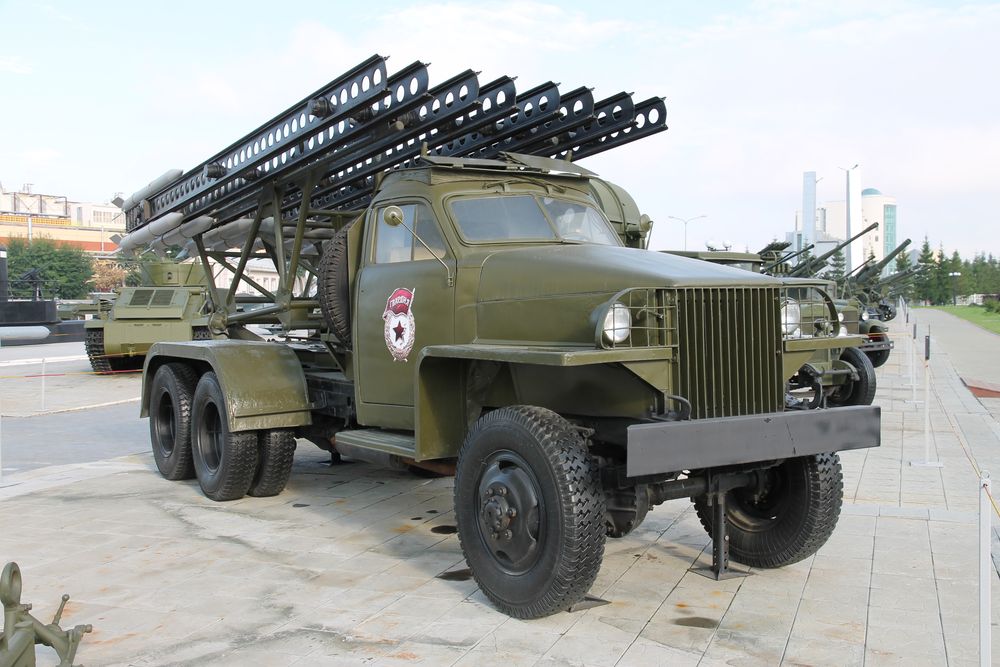 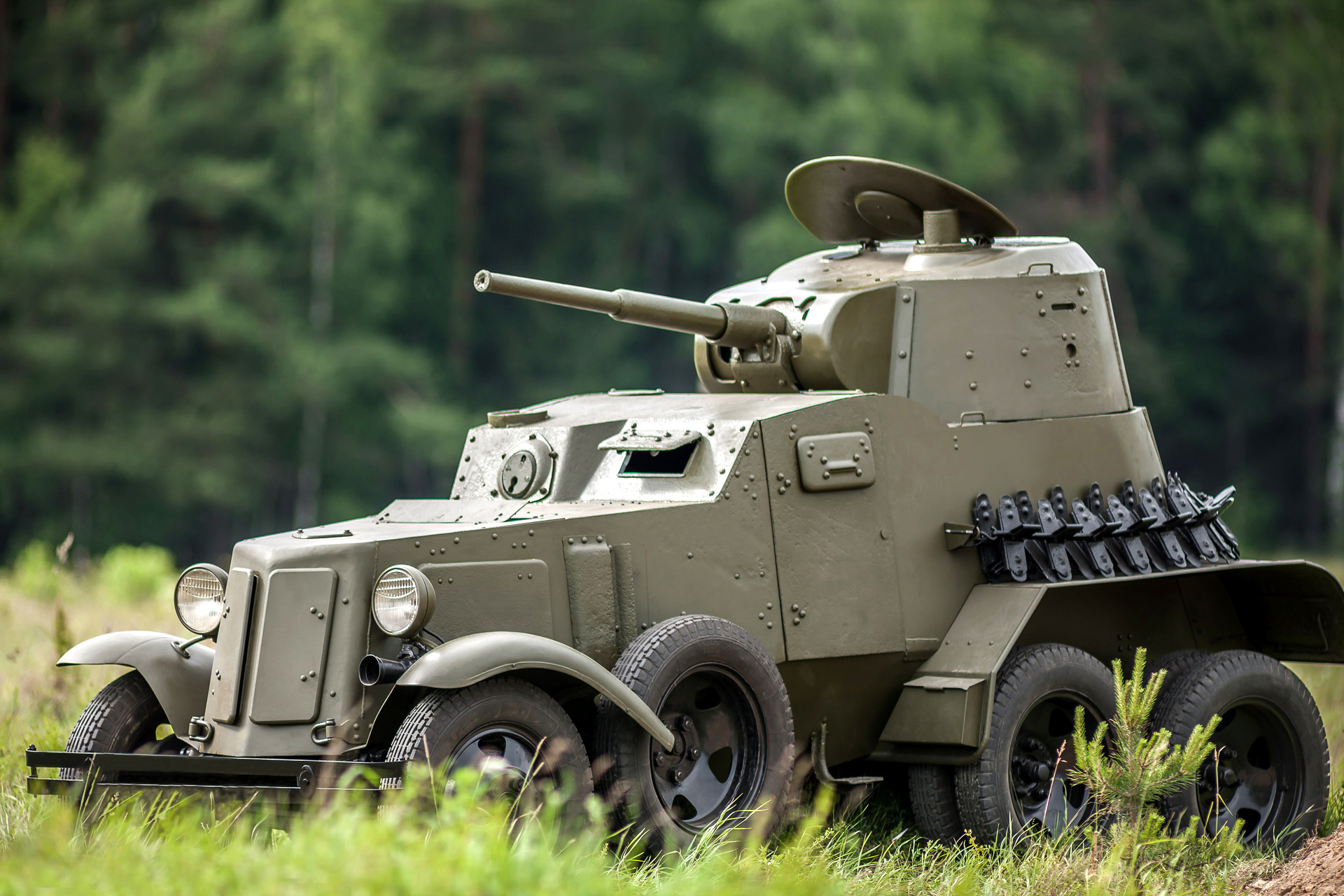 А А В Д Е И И Й К К Л М Н Н О О О О Р С С С С С С Т УМИО «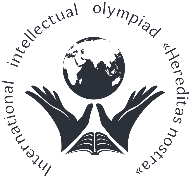 МЕДИААНАГРАММЫКОМАНДА №______               Название___________________________________________(ФАМИЛИЯ)А А Б В Д Е З И И Й К Н Н Н О О П Р Т У5. Из представленных букв соберите 4 слова, обозначающие то, что можно увидеть на фотографии (все слова в единственном числе), и запишите в пустые ячейки таблицы:А А А В Г Г Г Д З И И И К К К Л М Н О О О С ЬКЛЮЧИ3.1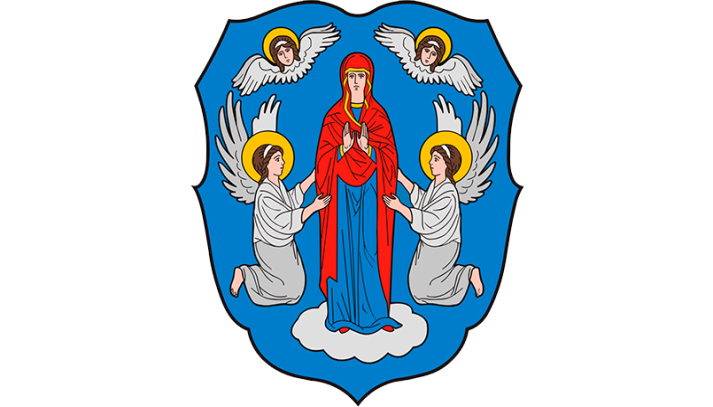 3.2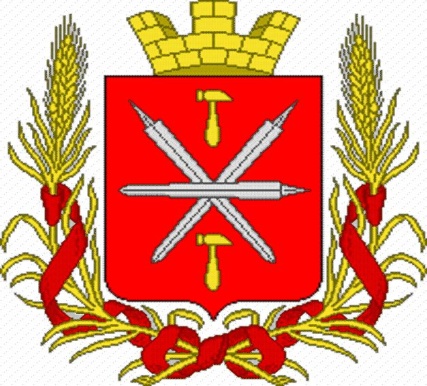 3.3  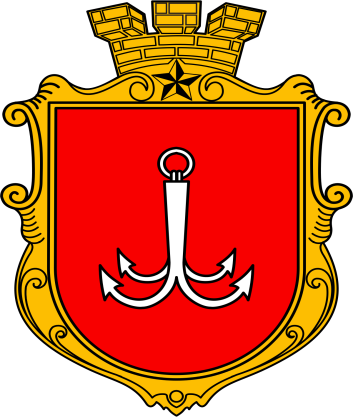 3.4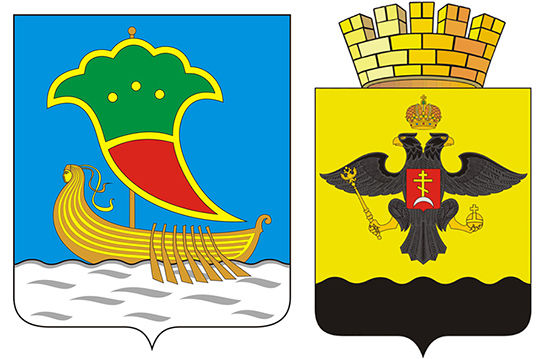 3.1 3.23.33.4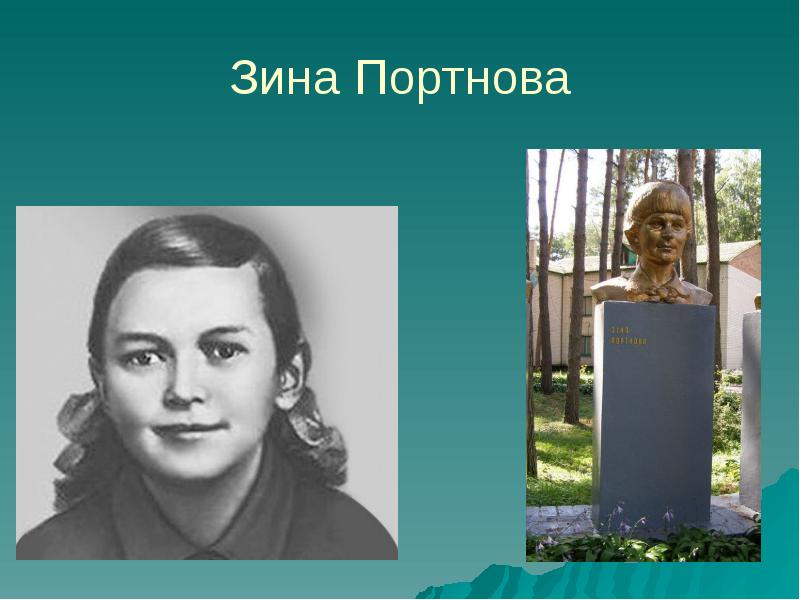 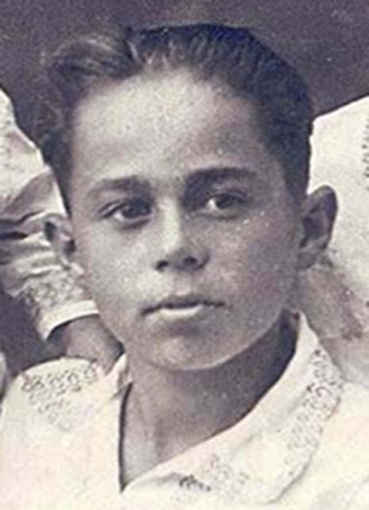 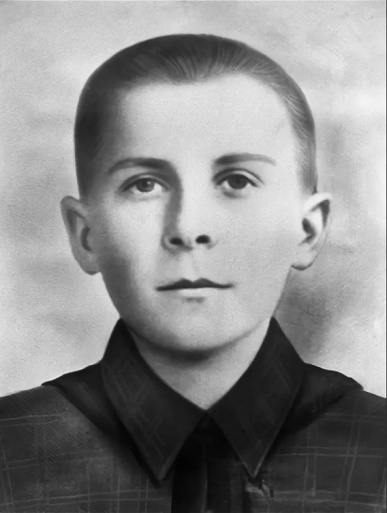 4.1 4.2 4.3 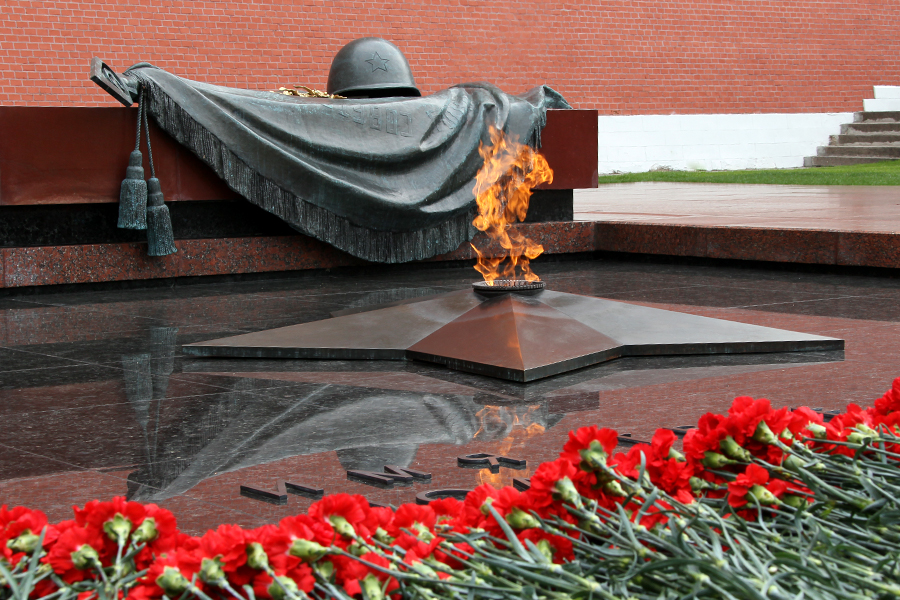 6 букв5 букв5 букв8 букв1.1  Василевский1.2 Талалихин2.1 Катюша2.2 Бронеавтомобиль3.1  Минск3.2Тула3.3Одесса3.4Новороссийск4.1 Портнова4.2 Дубинин4.3 Казей6 букв букв5 букв8 буквМогила Огонь(все равно, в этой или в следующей ячейке) Каска (все равно, в этой или в предыдущей ячейке)Гвоздики